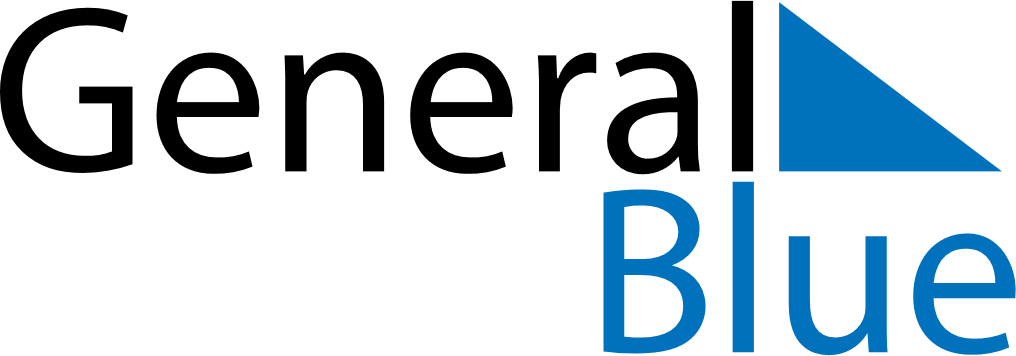 2022 – Q2Cabo Verde  2022 – Q2Cabo Verde  2022 – Q2Cabo Verde  2022 – Q2Cabo Verde  2022 – Q2Cabo Verde  2022 – Q2Cabo Verde  AprilMondayTuesdayWednesdayThursdayFridaySaturdaySundayApril123April45678910April11121314151617April18192021222324April252627282930AprilMayMondayTuesdayWednesdayThursdayFridaySaturdaySundayMay1May2345678May9101112131415May16171819202122May23242526272829May3031JuneMondayTuesdayWednesdayThursdayFridaySaturdaySundayJune12345June6789101112June13141516171819June20212223242526June27282930JuneApr 15: Good FridayApr 17: Easter SundayMay 1: Labour DayJun 1: Children’s Day